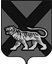 ТЕРРИТОРИАЛЬНАЯ ИЗБИРАТЕЛЬНАЯ КОМИССИЯ МИХАЙЛОВСКОГО  РАЙОНАРЕШЕНИЕ21.06.2018 		                                                                        101/626                с. Михайловка                    Об  исключении кандидатуриз резерва составов  участковых комиссий  избирательных участков№ 1702, № 1725            На основании пункта 9 статьи 26,  пункта 5(1) статьи 27  Федерального закона «Об основных гарантиях избирательных прав и права на участие в референдуме граждан Российской Федерации»,  подпунктов «а»,  «г» пункта 25 Порядка формирования резерва составов участковых избирательных комиссий и назначения нового члена участковой избирательной комиссии из резерва составов участковых комиссий, утвержденного постановлением ЦИК России от 5 декабря 2012 года № 152/1137-6, решений территориальной избирательной комиссии Михайловского района от 21.06.2018 года № 101/264 «О назначении  членов участковой комиссии с правом решающего голоса  избирательного участка № 1702 с правом решающего голоса  вместо выбывших», от 21.06.2018 года № 101/625 «О назначении члена участковой избирательной комиссии избирательного участка № 1725 с правом решающего голоса вместо выбывшего» территориальная избирательная комиссия Михайловского района       РЕШИЛА:             1. Исключить из резерва  составов участковых комиссий  Приморского края, Михайловского муниципального района, избирательных участков  № 1702, № 1725 кандидатуры  согласно приложению к решению (прилагается).         2. Направить копию  настоящего решения  и список кандидатур для исключения из резерва  составов участковых комиссий  Приморского края, Михайловского муниципального района в участковые избирательные комиссии  избирательных участков № 1702, № 1725.           3. Разместить настоящее решение на официальном сайте администрации Михайловского муниципального района в разделе «Территориальная избирательная комиссия Михайловского района» в информационно-телекоммуникационной сети «Интернет».Председатель комиссии                                                          Н.С. ГорбачеваСекретарь  комиссии                                                                     В.В. Лукашенкоприложение к решению территориальнойизбирательной комиссии Михайловского районаот 21 июня 2018 года № 101/626Кандидатура для исключения из резерва составов  участковых комиссийтерриториальной избирательной комиссии Михайловского района Приморского края на основании подпункта «г» пункта 25 Порядка, подпункта 5(1) статьи 27 Федерального закона « Об основных гарантиях избирательных прав и права на участие в референдуме граждан Российской Федерации»№п/пФамилия, имя, отчество     Дата рожденияНаименование субъекта выдвиженияОчередность назначения, указанная политической партией (при наличии)№ избирательного участкаЕгорова Татьяна  Макаровна01.08.1951собрание избирателей по месту жительства – с. Михайловка, ул. Комарова1702Хацановская Светлана Васильевна04.12.1957собрание избирателей по работы –муниципальное бюджетное учреждение «Многофункциональный центр предоставления государственных и муниципальных услуг населению Михайловского1702Боровик Татьяна Ивановна31.01.1963собрание избирателей по месту работы -  ПУ «Ивановский» Михайловского филиала КГУП «ПТЭ»1725Есипенко Светлана Анатольевна29.04.1979собрание избирателей по месту работы- Филиал акционерного общества «Дальневосточная распределительная сетевая компания» «Приморские электрические сети» с. Михайловка1725